  rhandlun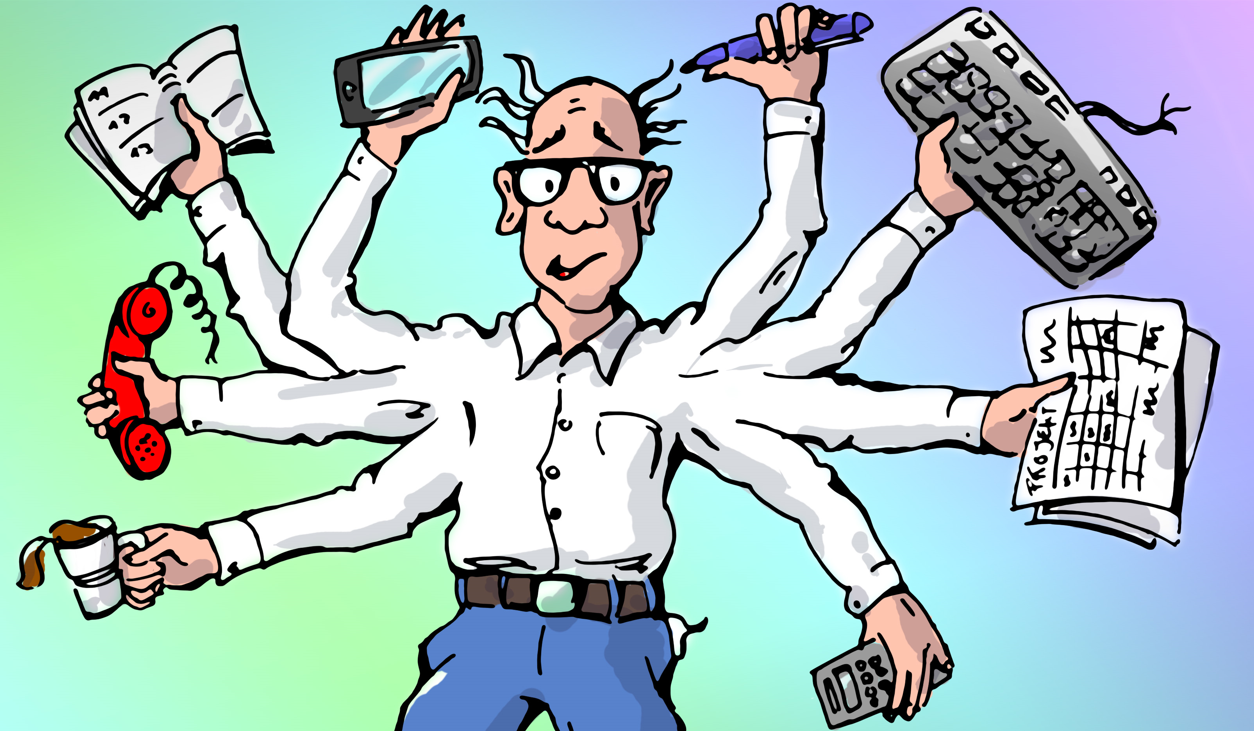 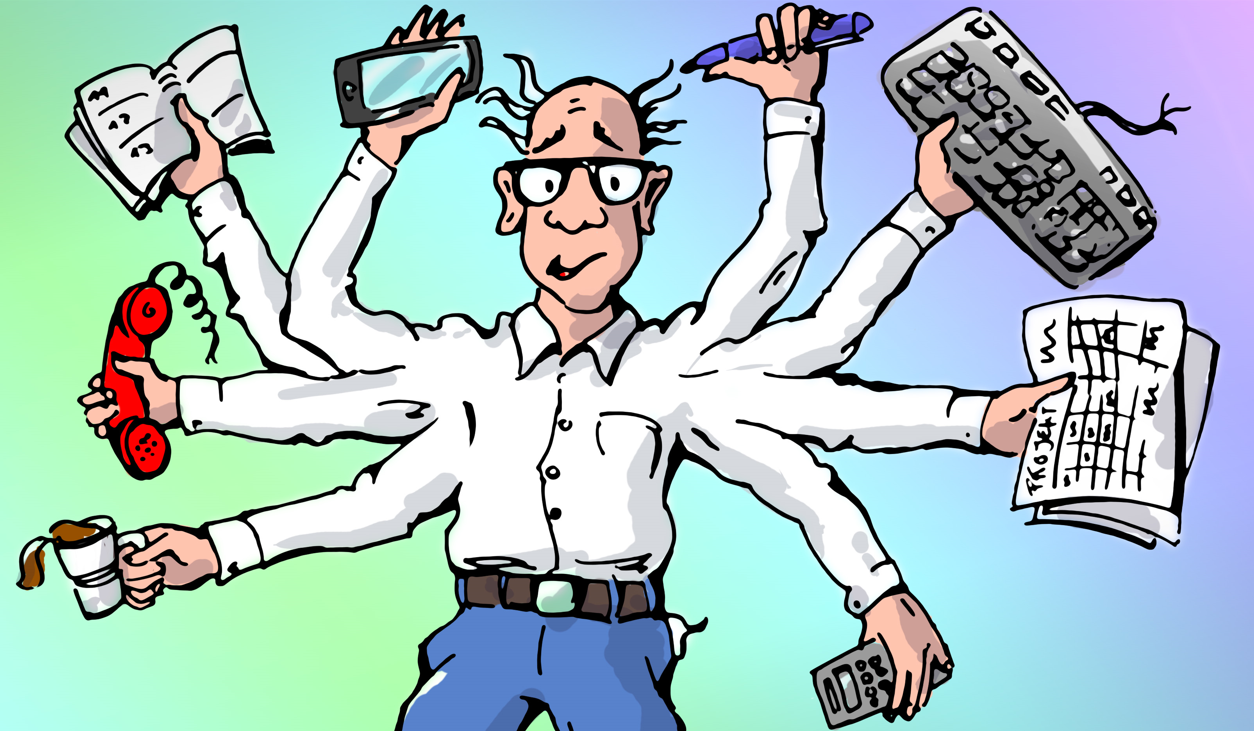 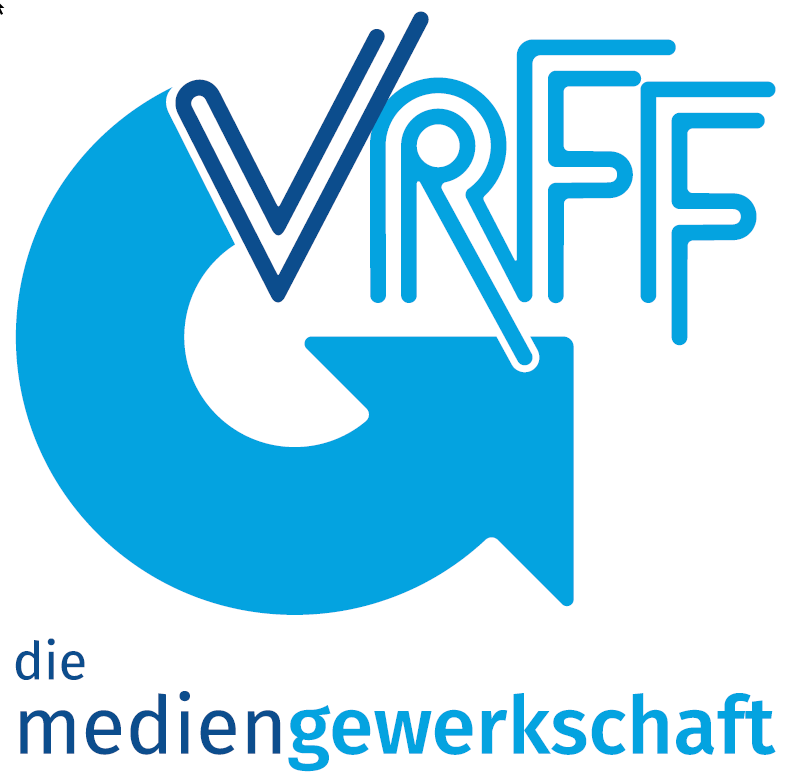 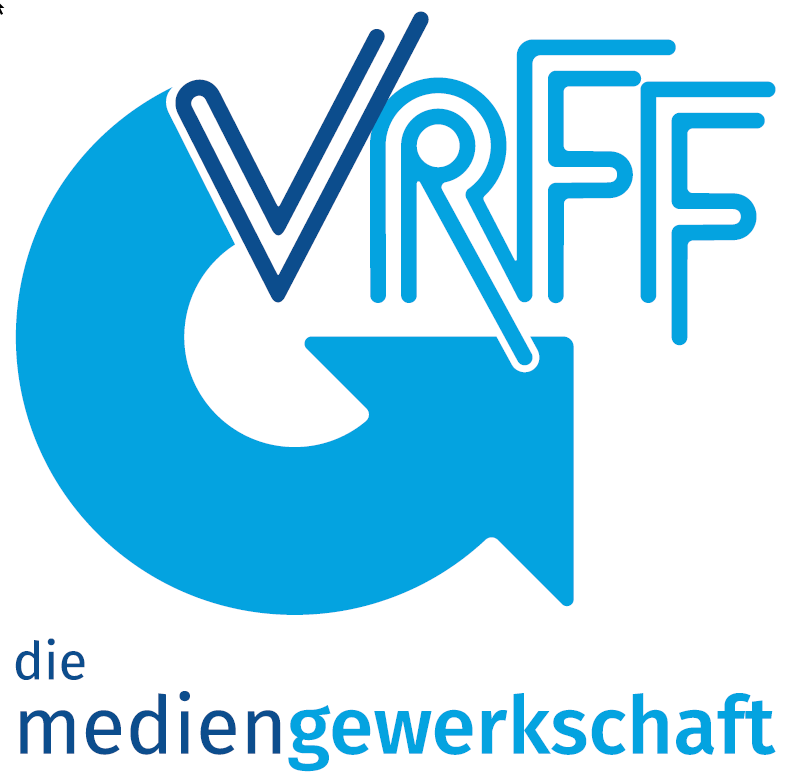 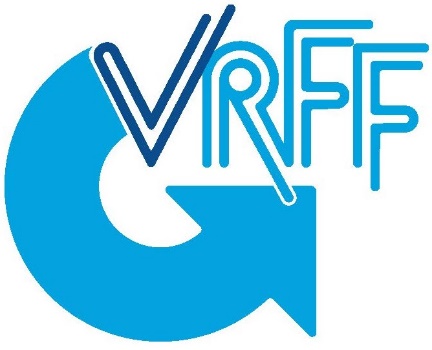 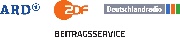 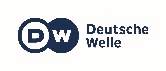 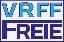 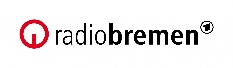 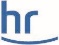 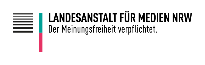 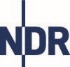 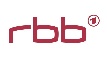 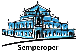 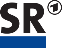 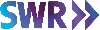 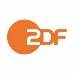 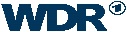 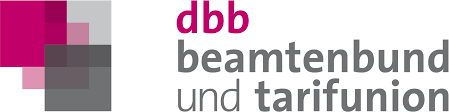 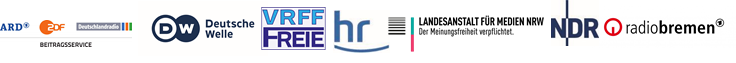 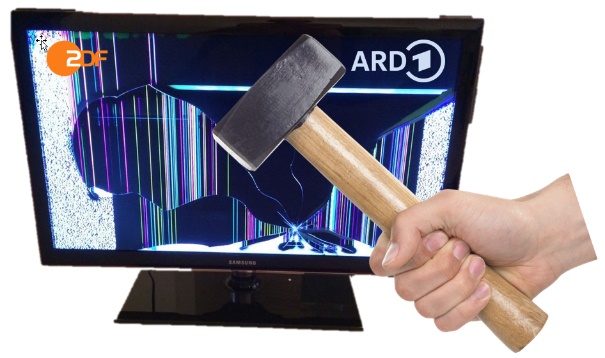 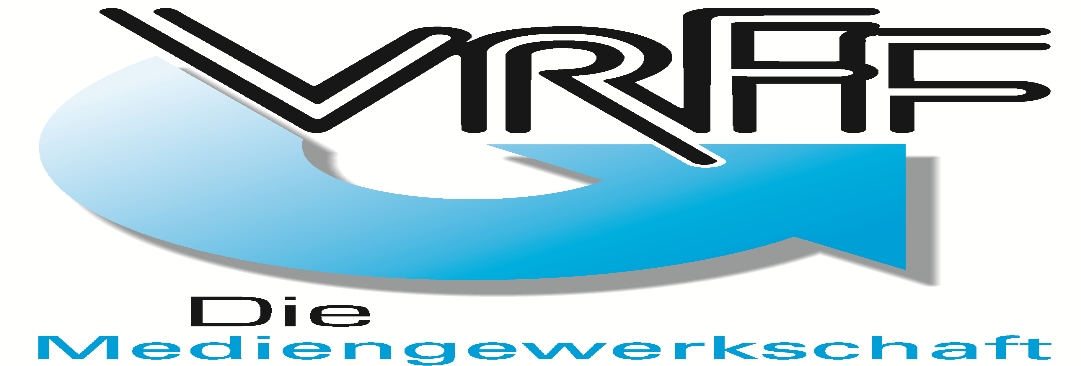 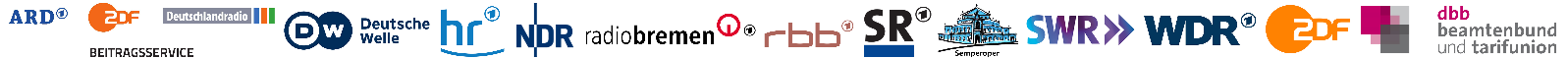 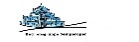 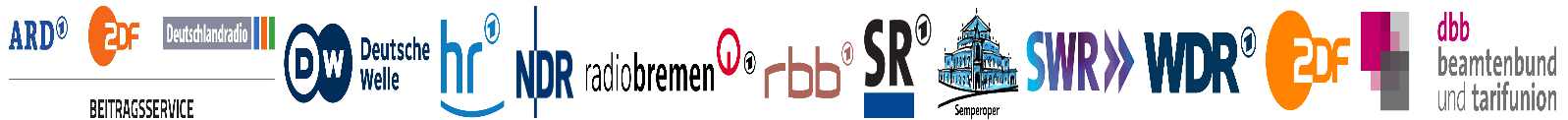 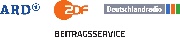 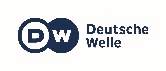 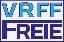 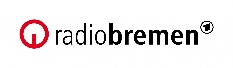 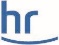 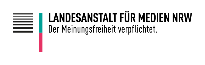 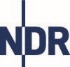 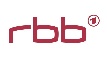 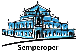 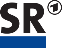 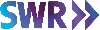 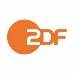 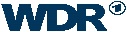 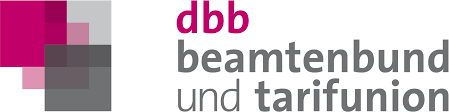 